                     Guía Formativa N° 1 Matemática 2º Año Básico Unidad INombre: 			           		  ___________________     Fecha:         de                      del   2020Objetivo de Aprendizaje: Números 0 hasta 100:Leer, escribir y representar (ábaco, sistema monetario).Componer y descomponer.Ordenar y comparar.Resolución de problemas de adición y sustracción sin canje.Puntaje total: 20 puntos.	INSTRUCCIONES PARA PADRES: Para responder la guía existen diferentes mecanismos:Puede imprimir la guía, pegarla en el cuaderno y enviar el registro fotográfico.Responder en el cuaderno SOLO CON EL DESARROLLO y enviar registro fotográfico.EN EL ASUNTO DEL CORREO INDICAR NOMBRE, APELLIDO Y CURSO DEL ALUMNO (a) INSTRUCCIONES: Lee atentamente las siguientes preguntas y marca con una X la alternativa que consideres correcta o escribe en tu cuaderno la alternativa correcta. (1 punto cada una)Resuelve los siguientes problemas. (3 puntos cada una)En una carrera hay 75 personas, se retiran 23.          ¿Cuántas personas quedan en la carrera?Respuesta: ________________________________________________________________Javier tenía 54 láminas y su primo le regaló 12 más. ¿Cuántas láminas tiene Javier ahora?Respuesta: ________________________________________________________________*Esta guía tiene un 60% de exigencia”                          L : 60 a 100% de logro                        NL: menos del 60% de logroPuntaje ObtenidoLNLInstrucciones para los/las estudiantes: Lee atentamente cada pregunta y responde en el espacio dado/ o selecciona respuesta según corresponda.Si tienes alguna ,consulta en el Texto de la asignatura (o digital en www.curriculum línea.cl.Continúa revisando la página del Colegio para que continúes desarrollando nuevas actividades y revises tus avances.1.  El número representado en el ábaco es:OchoNueve	c) Treinta y cinco	d) Cincuenta y tres      2.  ¿Cuál es la descomposición según valor posicional del número 98?	a)  10 +99			b) 80 + 9			c) 90 + 8                d) 70 + 83.  Los números 45 – 35 – 25 - 15 – 5:	a)  Están ordenados de menor a mayor.	b)  Están ordenados de mayor a menor.	c)  No están ordenados.          d) Están desordenados.Observa atentamente los números que le otorgaron a cada niño. Responde las preguntas 4  y  5.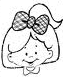 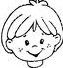 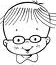 4. ¿Cuál de estos niños dice que el dígito 3 en su número tiene como valor treinta?	a)  Lorena		b)  Pablo              c)  Mauricio              d) Ninguno5.  ¿Cómo se escribe la cantidad que tiene Mauricio?Treinta y uno.Cincuenta y tres.Cuarenta y tres.Sesenta y tres.6.  Malú ha juntado sesenta pesos.   ¿Qué alternativa representa la cantidad de dinero que tiene Malú?a)                                     b)                                  c)                                   d)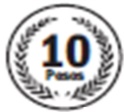 7. Julio tiene $40.  ¿Cuál de los siguientes productos podría comprar Julio?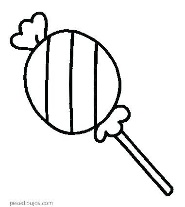 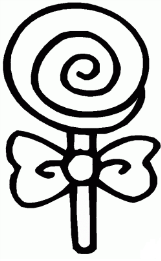 	a)				b)	                     c)                                   d)  8.  “ 7 decenas y 6 unidades” es igual a: 	a) 76			b)  67			c) 13                  d) 159.  El número 6D + 4U se lee como:	a)  Sesenta y cuatro	b)  Cuarenta y seis	c)  Diez          d)  Seis y cuatro10.  Un número menor que ochenta y nueve es:	a)  88		b)  89		c)  90            d) 9911.  Felipe compra 29 bombones. En un platillo de la balanza coloca 16 bombones y en el otro coloca 13 bombones. ¿Qué balanza  representa la situación anterior?a)  			    b)  			         c)                                     d)                                     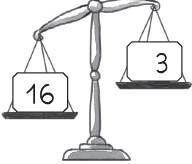 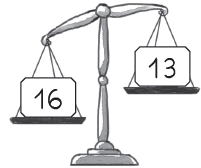 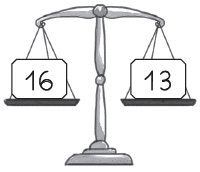 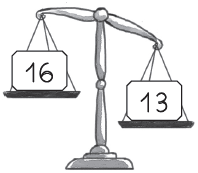 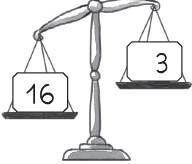 12. ¿Cuántos cubos hay representados en la imagen?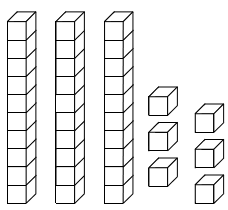 30 cubos. 36 cubos.63 cubos.64 cubos.13. Cuarenta y tres palitos se pueden representar por:3 grupos de a 10 y 4 palitos sueltos.4 grupos de 10 y 3 palitos sueltos.4 grupos de 10 y 4 palitos sueltos.3 grupos de 5 y 3 palitos sueltos.14. ¿Cuántos cubos debes poner en la balanza A para que se cumpla la condición que muestra la imagen?Aproximadamente 10 cubosAproximadamente 14 cubos.Aproximadamente 20 cubos.Aproximadamente 30 cubos.